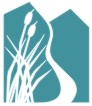 Application must be received by the ITD Awards Coordinator by COB Thursday, Dec. 15, 2022.Multiple winners may be selected based on the overall quality of the category’s submissions.ITD Safety Person/Team of the Year Award - Nomination CriteriaThis award recognizes an employee or group of employees who have consistently demonstrated that safety is not just a goal but is an imperative. This person or group has shown a deep commitment to personal safety during the past year and helped to advance ITD’s safety mission.Narrative:  Please provide a brief narrative describing the nominee’s outstanding contributions and accomplishments in modeling and promoting a culture of safety.Dedication to safety personally and professionallyServing as a role model and/or mentor to others with regard to safetyAdvancement of ITD culture of safetyHelping to advance innovative safety initiatives implemented by the departmentEntry Requirements: Nomination narrative is limited to 1,000 words, must utilize size 12 font and be double-spaced for readabilityPlease include at least one individual photo, along with project and/or team photosSubmit an electronic copy of the nomination narrative and nomination applicationDocuments must be submitted in Word format Email all files to ITDCommunication@itd.idaho.gov  Judging:  The winning nomination(s) will be selected by a panel of qualified professionals from across the transportation profession. The award winner(s) will be recognized at an Idaho Transportation Department Board meeting.Send Entries To:  Idaho Transportation Department – HQ Office of Communications email: ITDCommunication@itd.idaho.gov  For questions, please contact Reed Hollinshead at (208) 334-8881 (cell 208 608-6118) or reed.hollinshead@itd.idaho.gov  Official Nomination ApplicationAbout the Nominee:Nominee Name: 	Title: 	Company: Phone: 	Email: Name of Individual(s) Submitting Nomination: Company: Address: City/State/Zip: Phone: 	Email: Application sheet must be attached to nomination to ensure proper contact information                          is provided on the nominee and submitting party in case further information is required.  